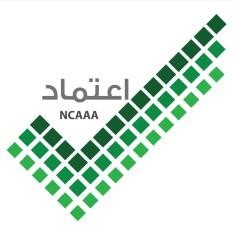 المركز الوطني للتقويم والاعتماد الاكاديميNational Center for Academic Accreditation and EvaluationATTACHMENT 5.T6.	COURSE SPECIFICATIONSANATOMY THEORY(ANTN201)Course SpecificationsA. Course Identification and General InformationB ObjectivesCourse Description (Note: General description in the form to be used for the Bulletin or handbook should be attached) . Suggested Guidelines for Learning Outcome Verb, Assessment, and TeachingStudent Academic Counseling and SupportLearning ResourcesFacilities RequiredG Course Evaluation and Improvement ProcessesFaculty or Teaching Staff: Associate Prof. AZZA ABDALLA GHONEIMSignature: 	Date Report completed: _01/ 1/1441 	Received by: 		Dean/Department HeadSignature: 		Date:		Date Received: Institution:  University of Tabuk	Date of Report : 1/ 01/1441College/Department: University College of Umluj / Department of Nursing1. Course title and code: Anatomy theory (ANTN 201)2. Credit hours: 3credit hours3. Program(s) in which the course is offered: Bachelor of Science in Nursing4. Names of faculty member responsible for the course: Associate Prof. Azza Abdalla Ghoneim 5. Level/year at which this course is offered: 3rd Level, 1st Semester6. Pre-requisites for this course: None  7. Co-requisites for this course: None8. Location if not on main campus:  Building  C       9.  Mode of Instruction (tick () the appropriate box):a. Traditional classroom                                                    What percentage?       b. Blended (traditional and online)                                    What percentage?           c. E-learning                                                                       What percentage?           d. Correspondence                                                              What percentage?          f. Other                                                                                What percentage?       Comments:1. What is the main purpose for this course?The main purpose of this course is to introduce to the students the normal structure of human body and be able to identify the location of the different body parts. Further, this will also ensure understanding of the alteration in anatomical structure in disease, as related to the practice of Nursing. 2. Briefly describe any plans for developing and improving the course that are being implemented. (e.g. increased use of IT or web based reference material,  changes in content as a result of new research in the field)Changes in the content from the previous course specifications as needed by the students of Nursing. Eventually, an increased use of e-learning- Moodle, and video presentation during discussion  Course Description: This course is designed to assist the students to acquire the knowledge of the normal structure of human body and to ensure understanding of the alteration in anatomical structure of the different diseases related to the practice of Nursing. 1. Topics to be coveredList of TopicsNo ofWeeksContactHours Orientation Expectations from the Course Course Outline Classroom Policies Grading System         I. Introduction to Anatomy Definition Types of Study Systematic Anatomy Regional Anatomy Surface Anatomy II -Structural and Functional Organization Seven Structural Levels Chemical Organelle Cell d. Tissues Organ Organ System Organism  III. Terminology and the Body Plan Directional Terms Planes/Sections  Body Regions Body Cavities Serous Membranes IV - Structures of Cells, Tissues, Glands and Membranes A. Cells Cell Structure Cell Membrane Transport Mechanisms B. Tissues Basic Tissue Types Epithelial tissue . Connective tissue Muscle tissue Nervous tissue Membranes123 Hours6 HoursV. The Integumentary System Structure of the Skin Accessory Skin Structures 13 hours  VI. The Skeletal System Major Components Connective Tissue General Feature of Bone General Classification of Bone Anatomy 13 hours VII. The Muscular System Different muscles in the body Characteristics of Smooth Muscle, Skeletal Muscle, Cardiac Muscle.13 hours VIII. The Cardiovascular System The Heart and the blood vessels Structure of the heart Structure of the blood vessels Structure Blood Vessels of the Pulmonary Circulation Blood Vessels of the Systemic Circulation Blood Vessels of the Hepatic Portal Circulation    1113 hours33VIII B. The Blood Composition of Blood Plasma Formed Elements  Cellular Content Erythrocytes or Red Blood Cells  Leukocytes or White Blood Cells  Thrombocytes or Platelets IX. The Nervous System Division of the Nervous System CNS a) Brain b) Spinal Cord PNS a) Cranial nerves b) Spinal nerves    1113 hours33Midterm Examination X. The Endocrine System Hormones and hormonal effects Balance of glucose, calcium, sodium XI - The Respiratory System Nose and Nasal cavities Pharynx Larynx  Trachea Bronchi and smaller air passages Lungs Pleural cavities 113 hours3 hours XII - The Digestive System Trunk or layers of the Digestive Tract  Organs of the Digestive System Different Secretions of the Digestive System XIII - The Urinary System and Fluid Balance Description and Structures           a. Kidney            b. Ureters            c. Urinary Bladder            d. Urethra XIV - The Reproductive System Organs of the male reproductive system  Organs of the female reproductive system .123 hours 6 hours Final Examination 16th 2-. Course components (total contact hours and credits per semester):2-. Course components (total contact hours and credits per semester):2-. Course components (total contact hours and credits per semester):2-. Course components (total contact hours and credits per semester):2-. Course components (total contact hours and credits per semester):2-. Course components (total contact hours and credits per semester):2-. Course components (total contact hours and credits per semester):LectureTutorialLaboratoryPracticalOther:TotalContact Hours45 hoursN\AN\AN\AN\A45 hoursCredit45 unitsN\AN\AN\AN\A45 units2. Additional private study/learning hours expected for students per week.None Course Learning Outcomes, Assessment Methods, and Teaching Strategy work together and are aligned. They are joined together as one, coherent, unity that collectively articulate a consistent agreement between student learning, assessment, and teaching.On the table below are the five NQF Learning Domains, numbered in the left column.First, insert the suitable and measurable course learning outcomes required in the appropriate learning domains (see suggestions below the table). Second, insert supporting teaching strategies that fit and align with the assessment methods and intended learning outcomes. Third, insert appropriate assessment methods that accurately measure and evaluate the learning outcome. Each course learning outcomes, assessment method, and teaching strategy ought to reasonably fit and flow together as an integrated learning and teaching process. (Courses is not required to include learning outcomes from each domain.)2. Additional private study/learning hours expected for students per week.None Course Learning Outcomes, Assessment Methods, and Teaching Strategy work together and are aligned. They are joined together as one, coherent, unity that collectively articulate a consistent agreement between student learning, assessment, and teaching.On the table below are the five NQF Learning Domains, numbered in the left column.First, insert the suitable and measurable course learning outcomes required in the appropriate learning domains (see suggestions below the table). Second, insert supporting teaching strategies that fit and align with the assessment methods and intended learning outcomes. Third, insert appropriate assessment methods that accurately measure and evaluate the learning outcome. Each course learning outcomes, assessment method, and teaching strategy ought to reasonably fit and flow together as an integrated learning and teaching process. (Courses is not required to include learning outcomes from each domain.)2. Additional private study/learning hours expected for students per week.None Course Learning Outcomes, Assessment Methods, and Teaching Strategy work together and are aligned. They are joined together as one, coherent, unity that collectively articulate a consistent agreement between student learning, assessment, and teaching.On the table below are the five NQF Learning Domains, numbered in the left column.First, insert the suitable and measurable course learning outcomes required in the appropriate learning domains (see suggestions below the table). Second, insert supporting teaching strategies that fit and align with the assessment methods and intended learning outcomes. Third, insert appropriate assessment methods that accurately measure and evaluate the learning outcome. Each course learning outcomes, assessment method, and teaching strategy ought to reasonably fit and flow together as an integrated learning and teaching process. (Courses is not required to include learning outcomes from each domain.)2. Additional private study/learning hours expected for students per week.None Course Learning Outcomes, Assessment Methods, and Teaching Strategy work together and are aligned. They are joined together as one, coherent, unity that collectively articulate a consistent agreement between student learning, assessment, and teaching.On the table below are the five NQF Learning Domains, numbered in the left column.First, insert the suitable and measurable course learning outcomes required in the appropriate learning domains (see suggestions below the table). Second, insert supporting teaching strategies that fit and align with the assessment methods and intended learning outcomes. Third, insert appropriate assessment methods that accurately measure and evaluate the learning outcome. Each course learning outcomes, assessment method, and teaching strategy ought to reasonably fit and flow together as an integrated learning and teaching process. (Courses is not required to include learning outcomes from each domain.)2. Additional private study/learning hours expected for students per week.None Course Learning Outcomes, Assessment Methods, and Teaching Strategy work together and are aligned. They are joined together as one, coherent, unity that collectively articulate a consistent agreement between student learning, assessment, and teaching.On the table below are the five NQF Learning Domains, numbered in the left column.First, insert the suitable and measurable course learning outcomes required in the appropriate learning domains (see suggestions below the table). Second, insert supporting teaching strategies that fit and align with the assessment methods and intended learning outcomes. Third, insert appropriate assessment methods that accurately measure and evaluate the learning outcome. Each course learning outcomes, assessment method, and teaching strategy ought to reasonably fit and flow together as an integrated learning and teaching process. (Courses is not required to include learning outcomes from each domain.)2. Additional private study/learning hours expected for students per week.None Course Learning Outcomes, Assessment Methods, and Teaching Strategy work together and are aligned. They are joined together as one, coherent, unity that collectively articulate a consistent agreement between student learning, assessment, and teaching.On the table below are the five NQF Learning Domains, numbered in the left column.First, insert the suitable and measurable course learning outcomes required in the appropriate learning domains (see suggestions below the table). Second, insert supporting teaching strategies that fit and align with the assessment methods and intended learning outcomes. Third, insert appropriate assessment methods that accurately measure and evaluate the learning outcome. Each course learning outcomes, assessment method, and teaching strategy ought to reasonably fit and flow together as an integrated learning and teaching process. (Courses is not required to include learning outcomes from each domain.)2. Additional private study/learning hours expected for students per week.None Course Learning Outcomes, Assessment Methods, and Teaching Strategy work together and are aligned. They are joined together as one, coherent, unity that collectively articulate a consistent agreement between student learning, assessment, and teaching.On the table below are the five NQF Learning Domains, numbered in the left column.First, insert the suitable and measurable course learning outcomes required in the appropriate learning domains (see suggestions below the table). Second, insert supporting teaching strategies that fit and align with the assessment methods and intended learning outcomes. Third, insert appropriate assessment methods that accurately measure and evaluate the learning outcome. Each course learning outcomes, assessment method, and teaching strategy ought to reasonably fit and flow together as an integrated learning and teaching process. (Courses is not required to include learning outcomes from each domain.)NQF Learning Domains And Course Learning OutcomesCourse Teaching StrategiesCourse Assessment Methods1.0Knowledge  At the end of the course the student should be able toKnowledge  At the end of the course the student should be able toKnowledge  At the end of the course the student should be able to1.1   Outline the general structure of the human body, its macroscopic and microscopic structure as exhibited by obtaining a mark of 60% and above for all the components of the grading criteria- Quizzes - Term Examinations - Assignments - Individual andLecture-Discussion Video presentationPeriodic Exams. Quizzes 1.2Identify the different organ systems of the human body, their attachments and locations as exhibited by obtaining a mark of 60% and above for all the components of the grading criteria. Lecture-Discussion Video presentationPeriodic Exams. Quizzes 1.3Describe the different parts of the human body utilizing appropriate terminologies related to anatomy as exhibited by obtaining a mark of 60% and above for all the components of the grading criteria . Lecture-Discussion Video presentationPeriodic Exams. Quizzes 2.0Cognitive SkillsAt the end of the course the student should be able toCognitive SkillsAt the end of the course the student should be able toCognitive SkillsAt the end of the course the student should be able to2.1 Summarize and explain the interrelationships within and between anatomical systems of the human body as exhibited by obtaining a mark of 60% and above for all the components of the grading criteria. Lecture-Discussion Video presentationPeriodic Exams. Quizzes 2.2 Develop the correct assessment method utilizing the acquired knowledge in anatomy as exhibited by obtaining a mark of 60% and above for all the components of the grading criteria. Lecture-Discussion Video presentationPeriodic Exams. Quizzes 2.3Analyze the effects of alteration in the body structures and its impact in the management of Nursing practice as exhibited by obtaining a mark of 60% and above for all the components of the grading criteria. Lecture-Discussion Video presentationPeriodic Exams. Quizzes 3.0Interpersonal Skills & ResponsibilityN/AN/A4.0Communication, Information Technology, Numerical4.1Demonstrate effective communication through oral presentation of reports on the topics related  to the course as exhibited by obtaining a mark of I presentation in the 60% and above for all the components of the class grading criteria.Lecture discussion Research activity Presentation in the classRubrics for written and oral researchAssignments/ presentation4.2Illustrate sufficient knowledge in the course Lecture discussion which will enable the students to present written Research activity research output with correct information and presentation in the ideas as exhibited by obtaining a mark of 60% Lecture discussion Research activity Presentation in the classRubrics for written and oral researchAssignments/ presentation5.0Psychomotor5.1N/AN/AN/A5.2NQF Learning DomainsSuggested VerbsKnowledgelist, name, record, define, label, outline, state, describe, recall, memorize, reproduce, recognize, record, tell, writeCognitive Skillsestimate, explain, summarize, write, compare, contrast, diagram, subdivide, differentiate, criticize, calculate, analyze, compose, develop, create, prepare, reconstruct, reorganize, summarize, explain, predict, justify, rate, evaluate, plan, design, measure, judge, justify, interpret, appraiseInterpersonal Skills & Responsibilitydemonstrate, judge, choose, illustrate, modify, show, use, appraise, evaluate, justify, analyze, question, and writeCommunication, Informationdemonstrate, calculate, illustrate, interpret, research, question, operate,Technology, Numericalappraise, evaluate, assess, and criticizePsychomotordemonstrate, show, illustrate, perform, dramatize, employ, manipulate,operate, prepare, produce, draw, diagram, examine, construct, assemble, experiment, and reconstruct5. Schedule of Assessment Tasks for Students During the Semester5. Schedule of Assessment Tasks for Students During the Semester5. Schedule of Assessment Tasks for Students During the Semester5. Schedule of Assessment Tasks for Students During the SemesterAssessmentAssessment task (e.g. essay, test, group project,examination etc.)Week dueProportion of FinalAssessment1Quizzes3,6,9,12,1420 %2MIDTERM  Examination8th Week30%3Final Examination16th Week40%4REQUIRMETS10TH 5%5ATTENDENCE 5%Required Text(s)Marieb, Elaine N. and Hoehn Katja (2012). Human Anatomy & Physiology. 9th Edition Rizzo, Donald C. (2012). Anatomy and Physiology, The Fundamentals. 3rd Edition. Cengage Learning Asia Pte. Ltd.Essential ReferencesList Essential References Materials (Journals, Reports, etc.) Snell, Richard MD, PhD. (2011). Clinical Anatomy by Regions Fox, Stuart Ira. (2008). Human Physiology. Eleventh Edition. The McGraw-Hill Companies Recommended Books and Reference Material (Journals, Reports, etc) (Attach List)3. List Electronic Materials, Web Sites, Facebook, Twitter, etc. https://highered.mcgraw-hill.com  http://midwestcentral.schoolwires.com/Page/414 http://www.highlands.edu http://www.merriam-webster.com http://campus.udayton.edu   http://www.highlands.edu 4-.Electronic Materials, Web Sites etc• journalsResearch articlesOther learning material such as computer-based programs/CD, professional standards/regulationsReferences includes companion CDsIndicate requirements for the course including size of classrooms and laboratories (i.e. number of seats inclassrooms and laboratories, extent of computer access etc.)Accommodation (Lecture rooms, laboratories, etc.)Lecture room that would be able to accommodate at least 25- 30 students for 2 hours a week with sufficient equ1. Accommodation (Classrooms, laboratories, demonstration rooms/labs, etc.) Accommodation (Classrooms, laboratories, demonstration rooms/labs, etc.) * Classroom that would accommodate at least 20 students for 3 hrs per week with sufficient equipment. Lecture room equipped with instructional aides.. Technology resources (AV, data show, Smart Board, software, etc.) • Laptop with data show to allow students watch video clips related to Anatomy course. • Smart board or Built-in LCD Projector • Web-based resources  .Other resources (specify --e.g. If specific laboratory equipment is required, list requirements or attach list)Non 2 Other Strategies for Evaluation of Teaching by the Instructor or by the DepartmentBy Instructor: • Analysis of student's performance Self-evaluation By Department: • Classroom observation by the Supervisor 3. Processes for Improvement of Teaching Staff development 3 Processes for Improvement of TeachingStaff development.Continuous education.Feedback from peer review of the course content and evaluation of teaching effectiveness